Уважаемые родители! Приглашаю Вас посмотреть фото сразу 3-х праздников! День защитника Отечества, 8 Марта и Масленица!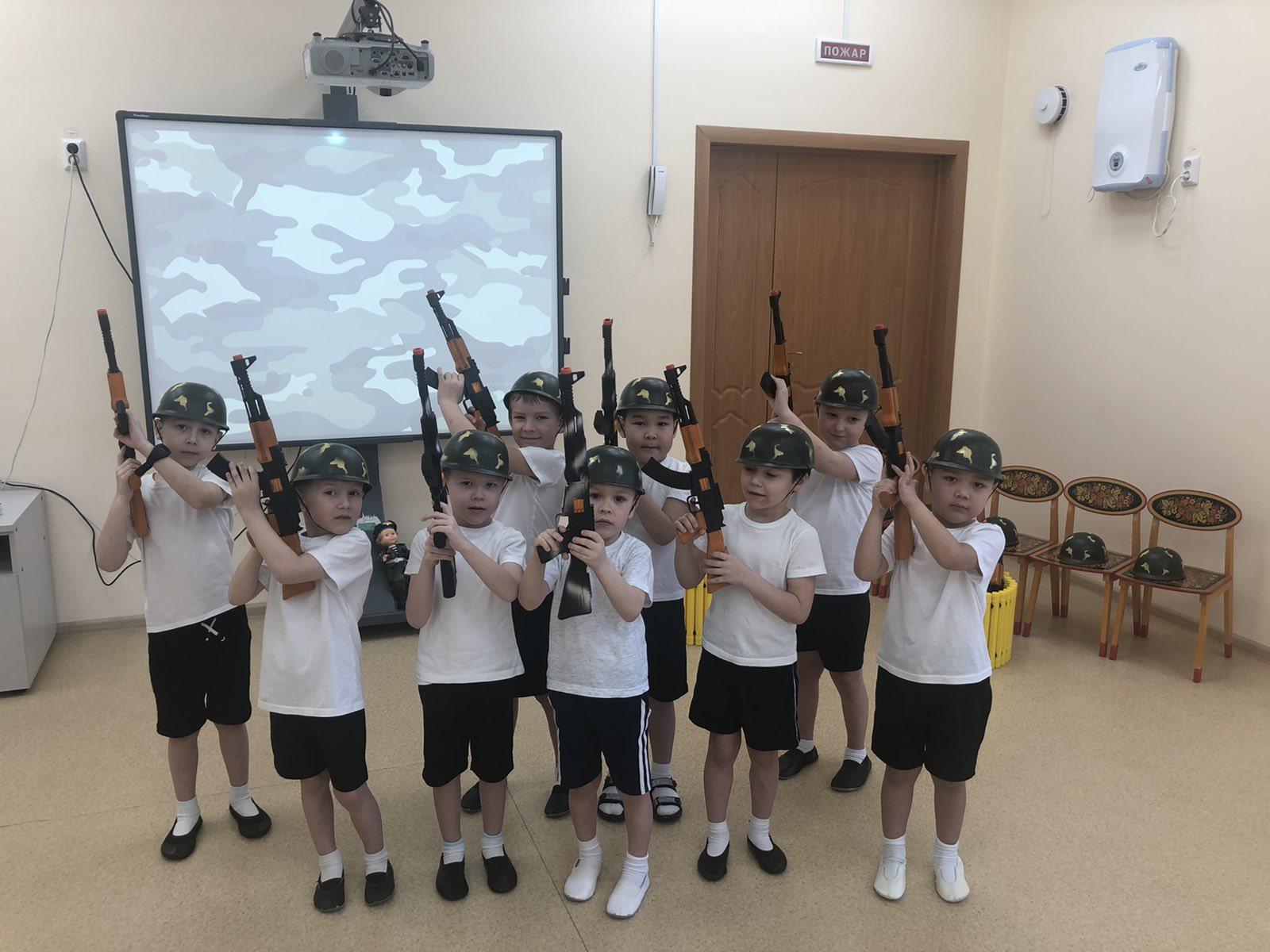 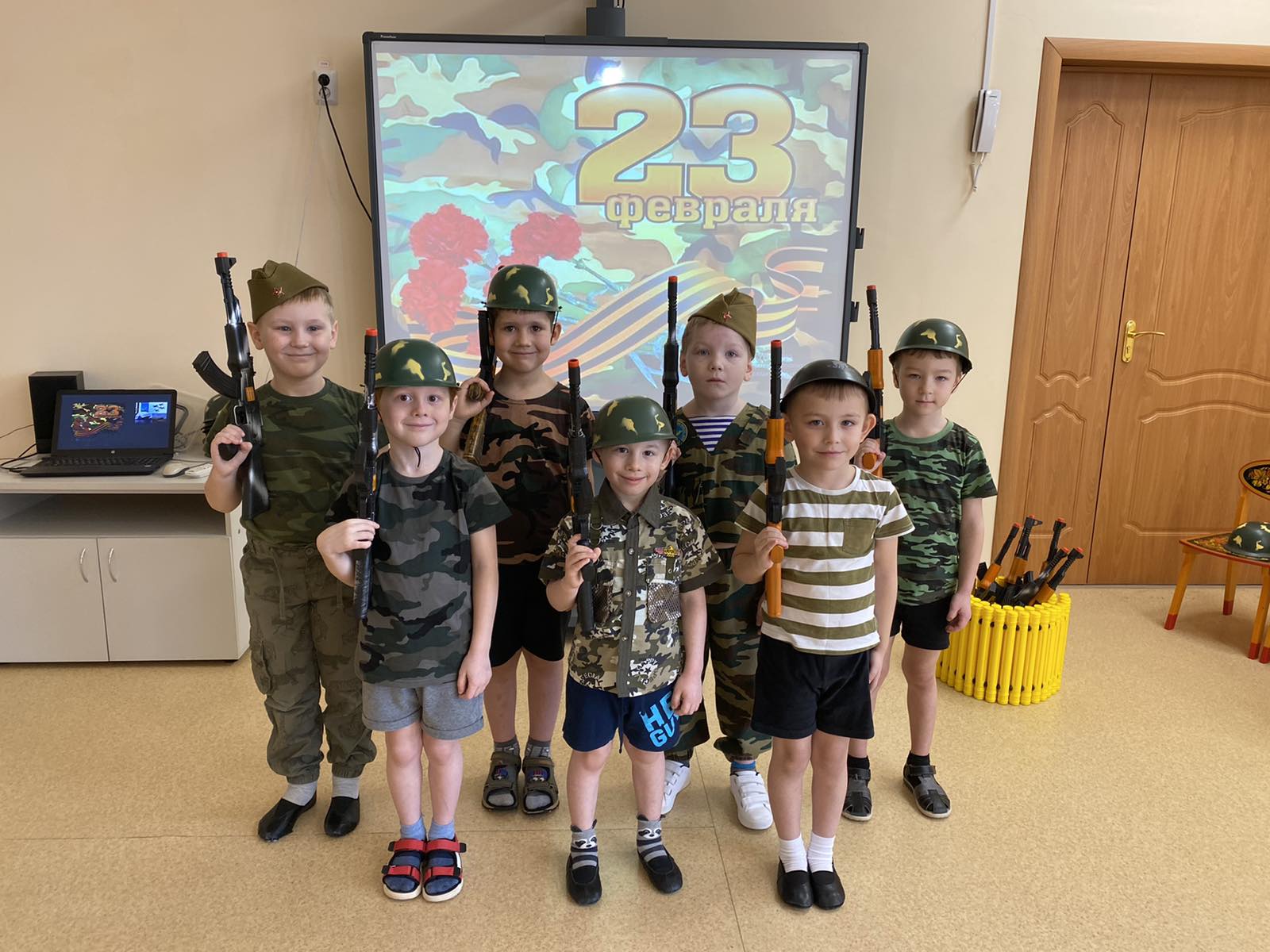 Будущие защитники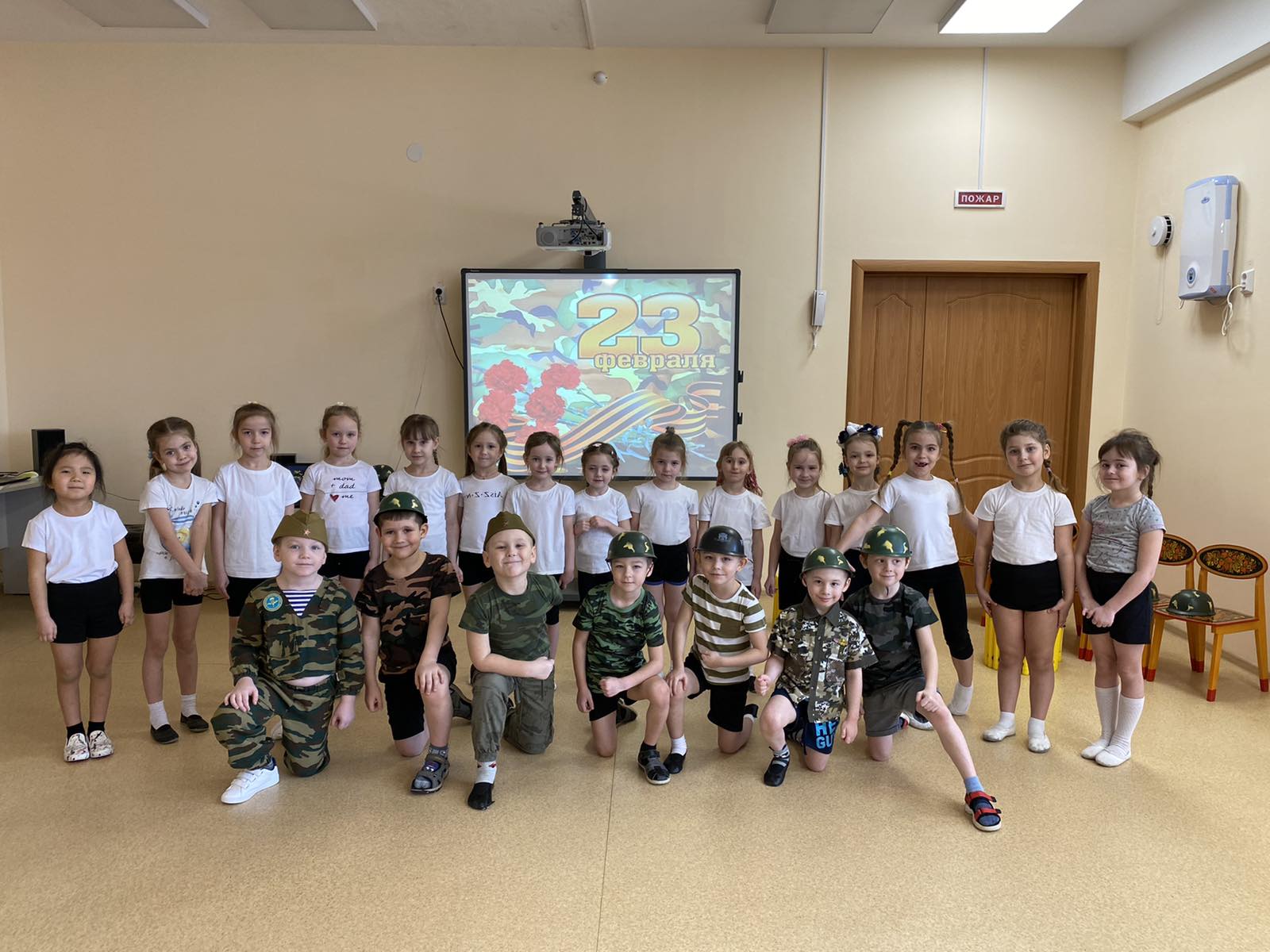 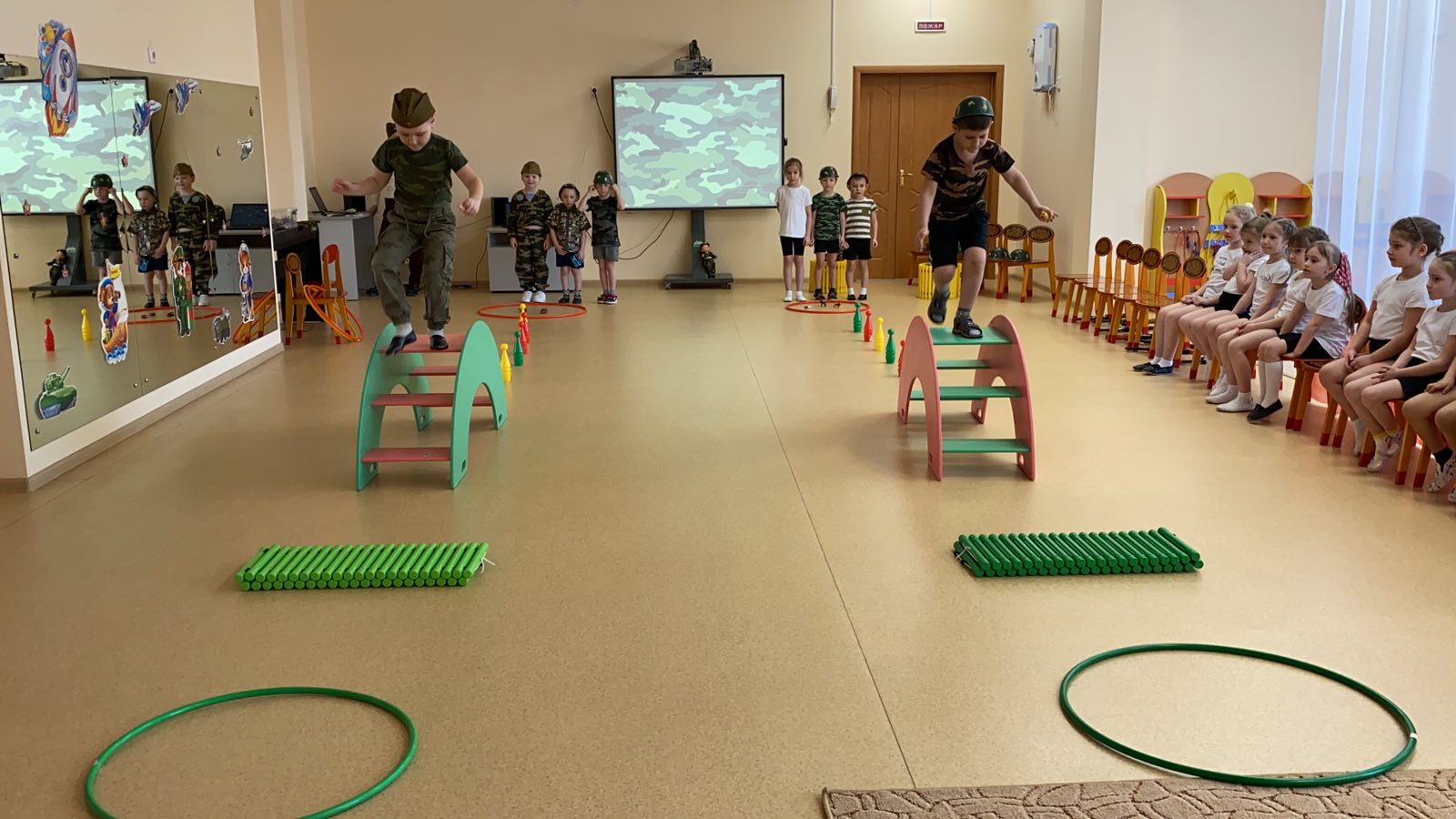 Мы ловкие и смелые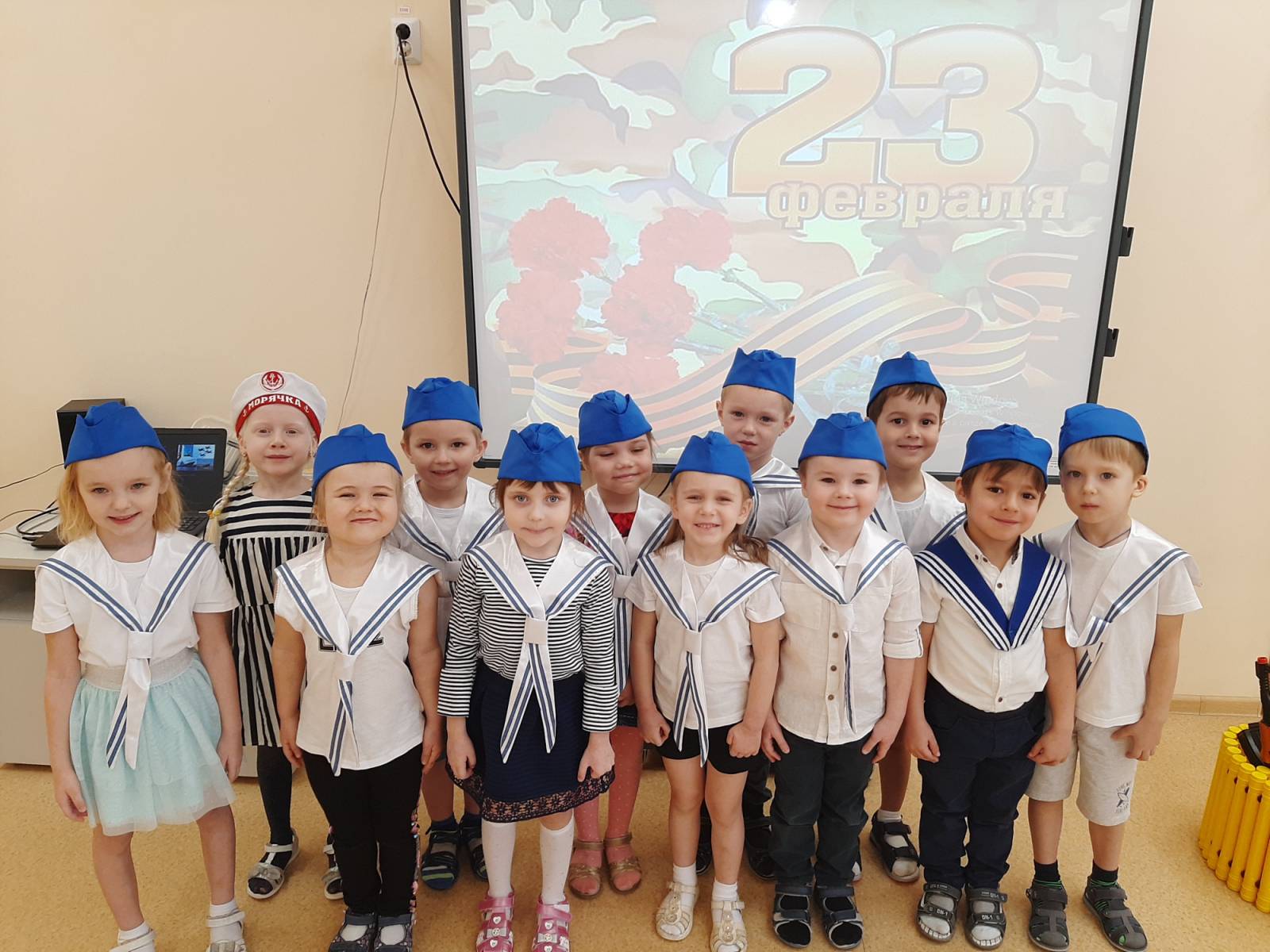 Морячки «Непоседы»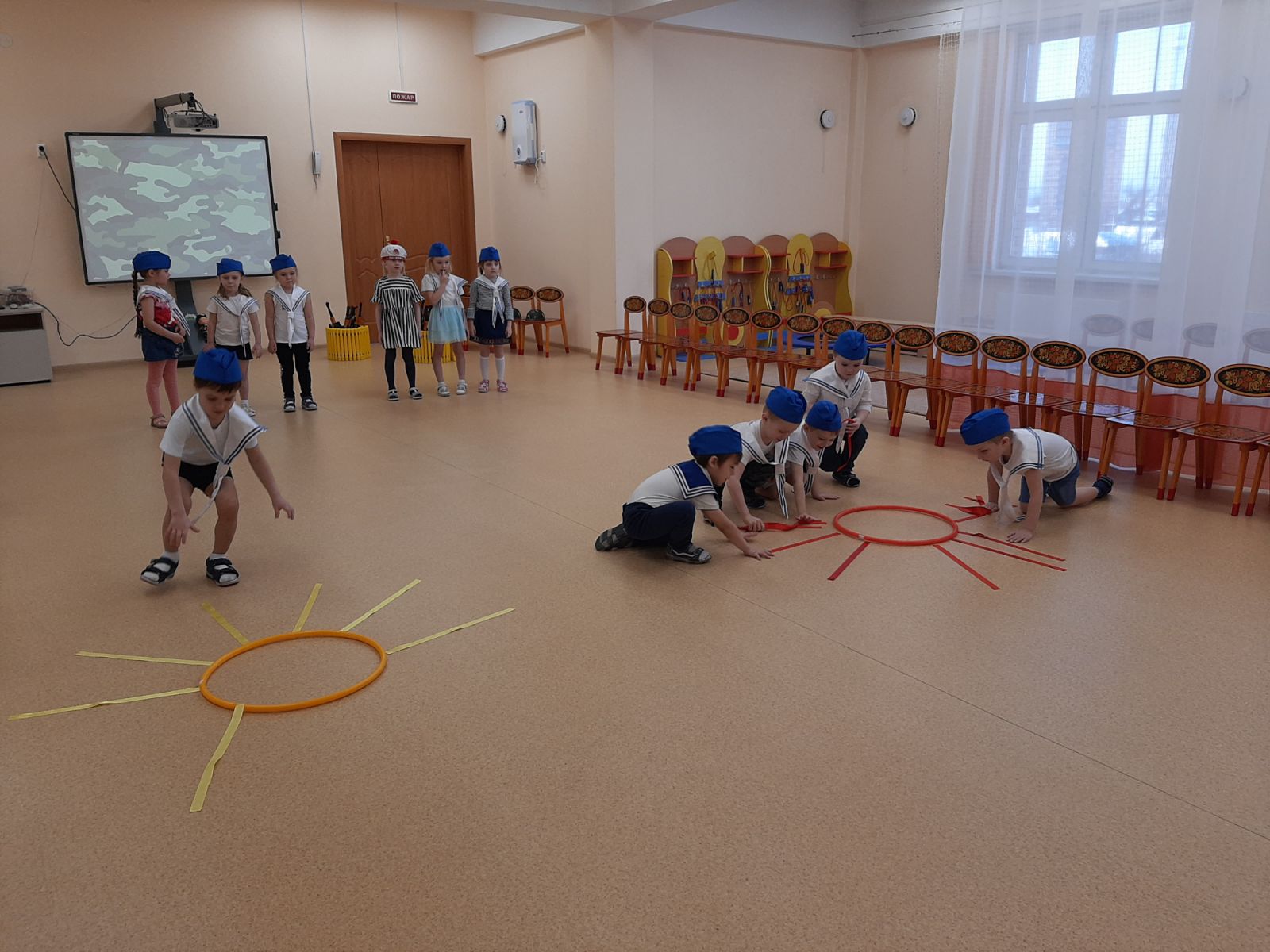 Пусть всегда будет солнцеМарта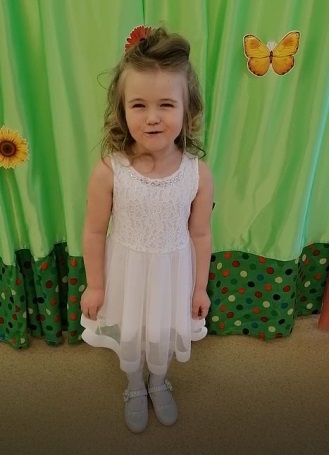 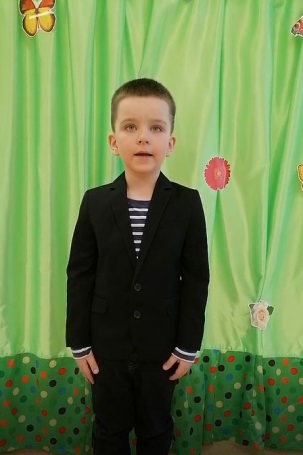 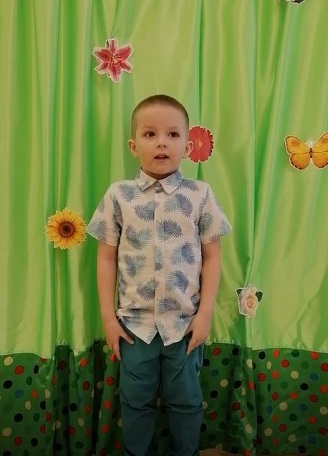 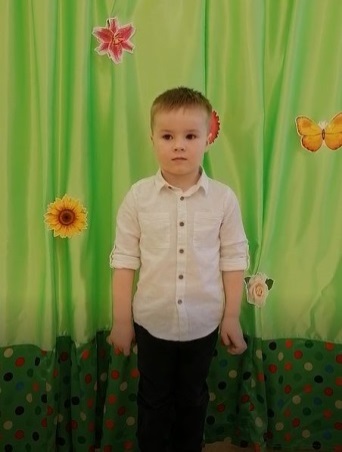 Читаем мамочке стихи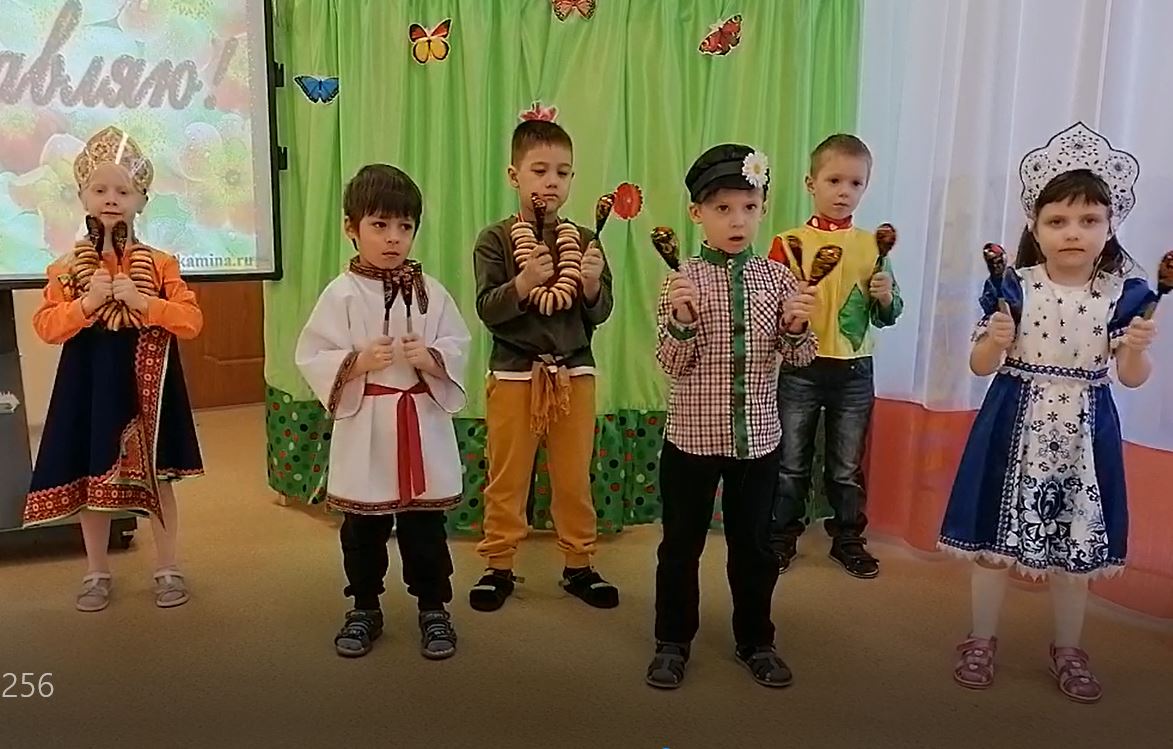 Ансамбль «Ложкари»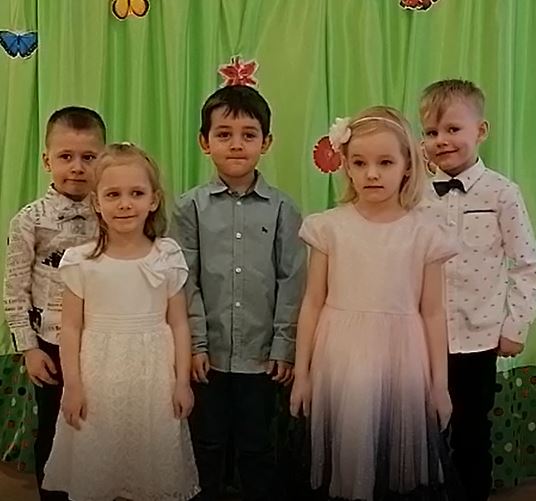 Солисты - вокалистыМасленица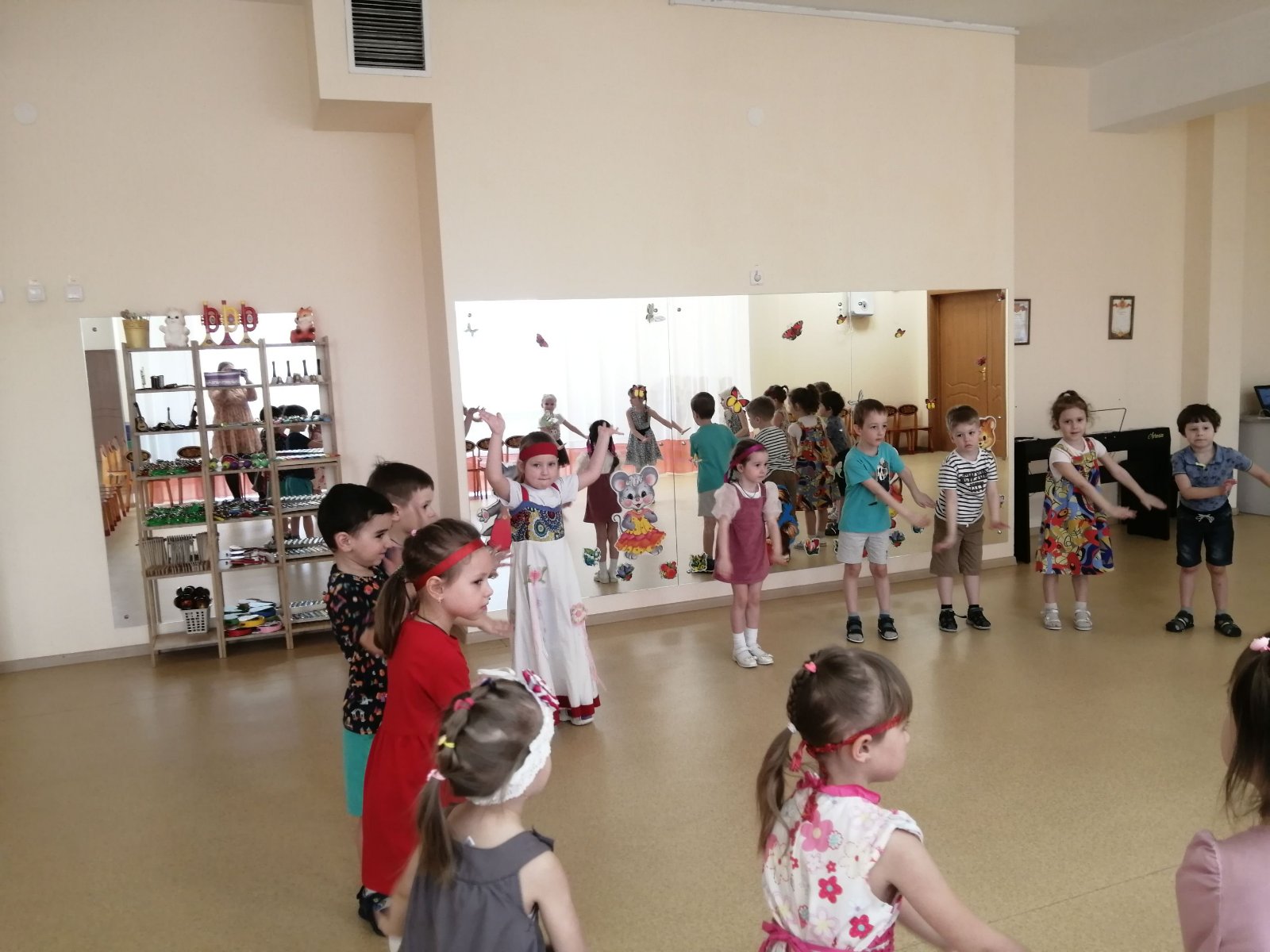 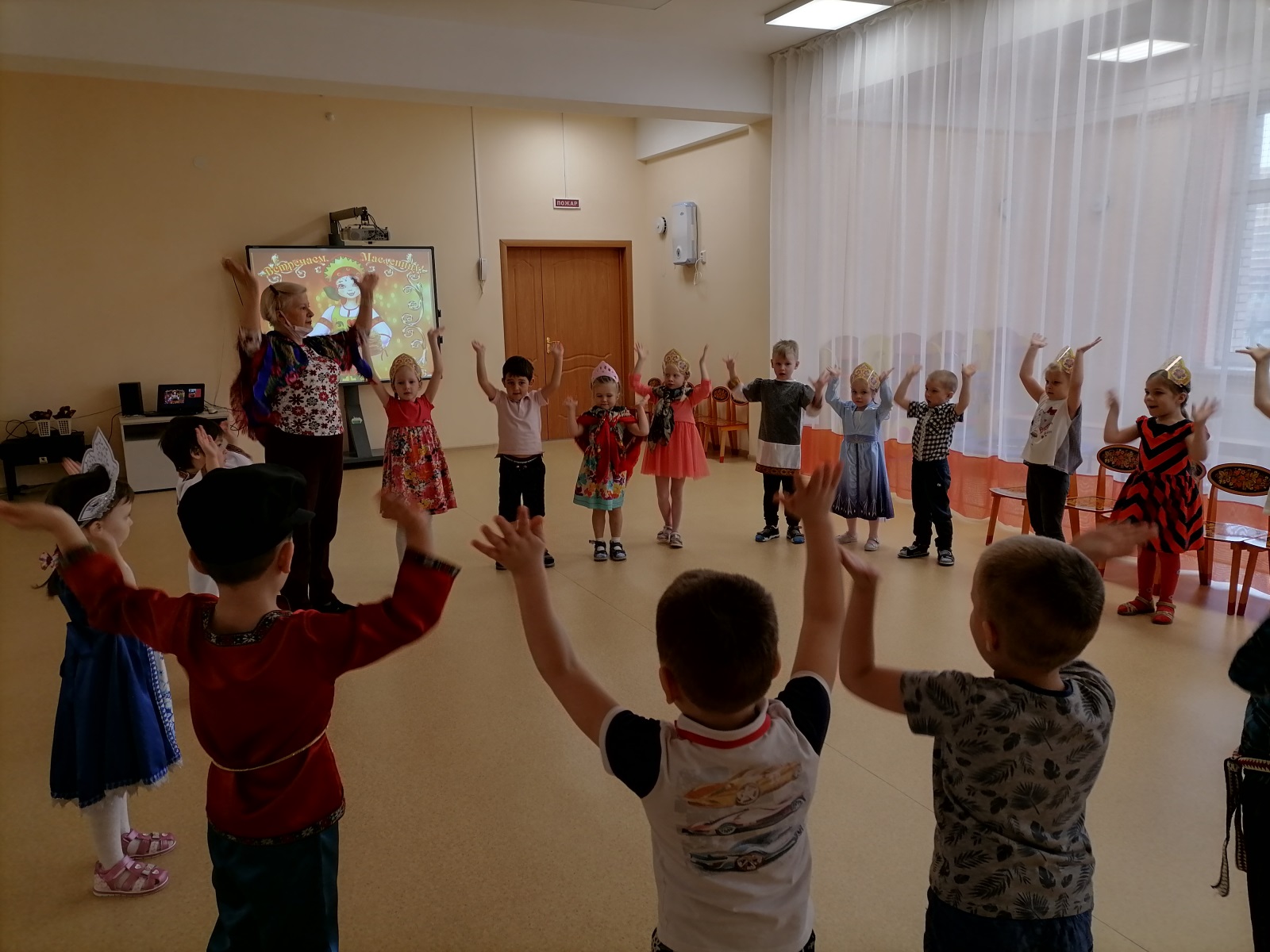 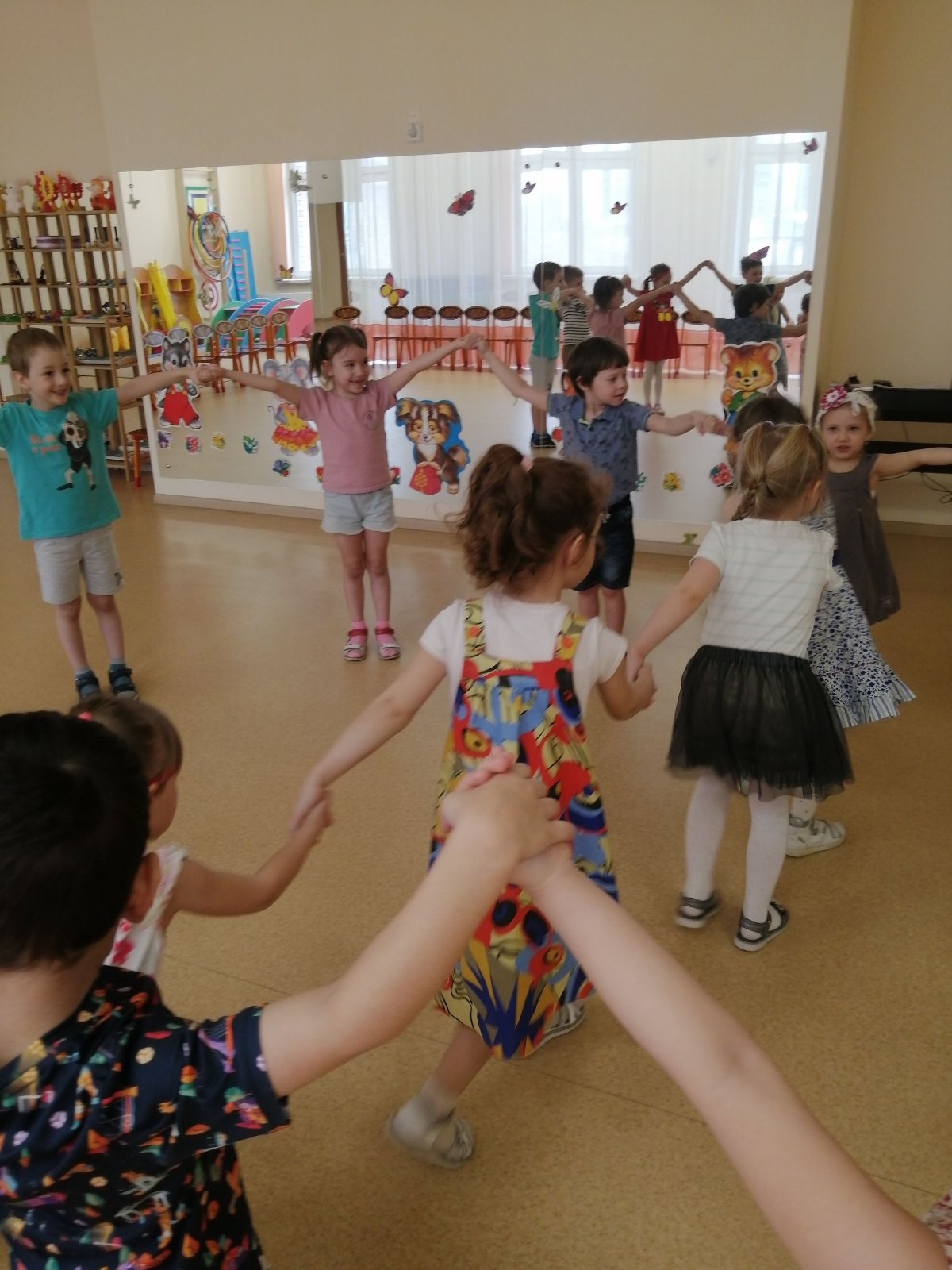 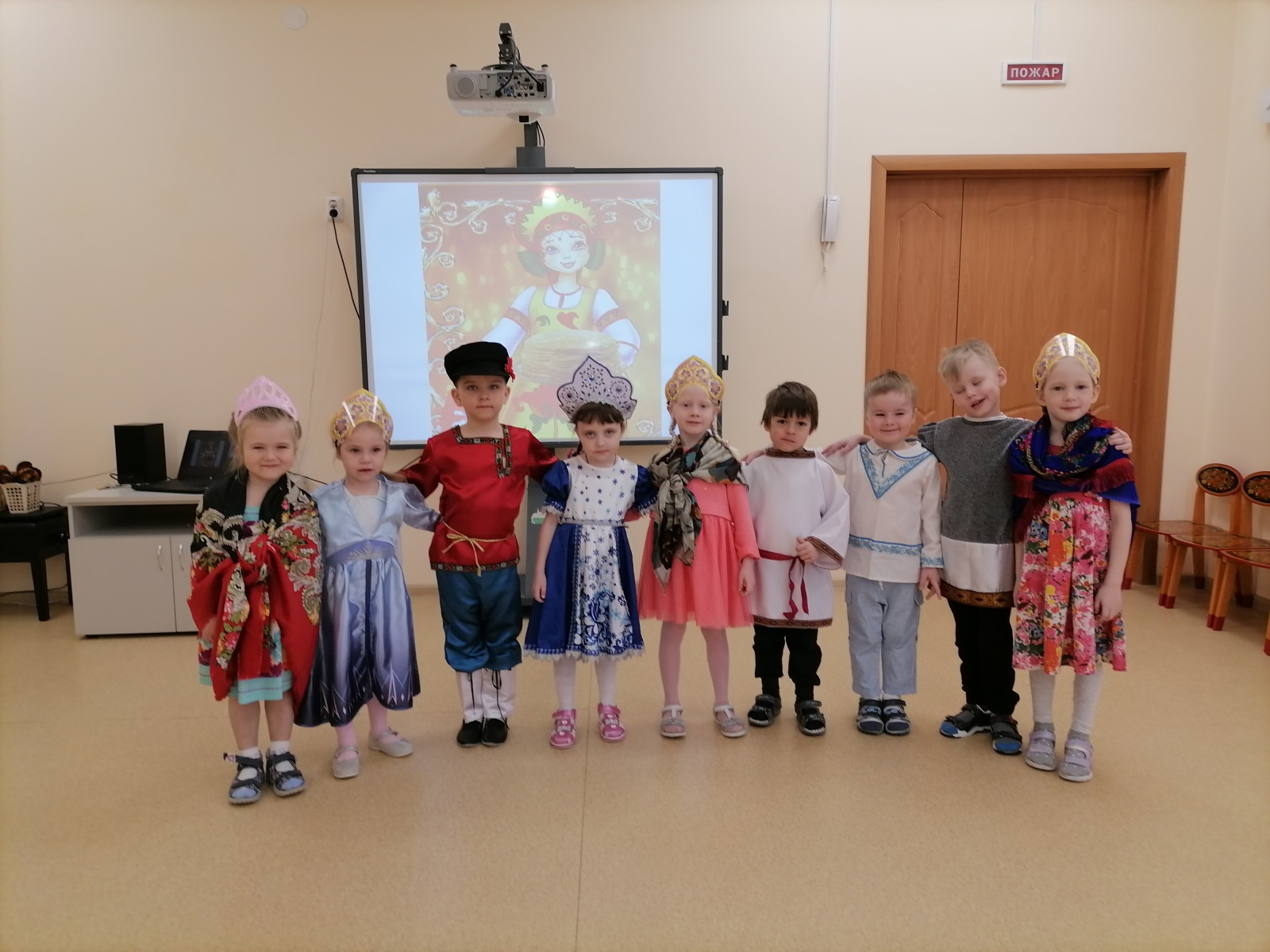 Танцуем и играем – зиму провожаем